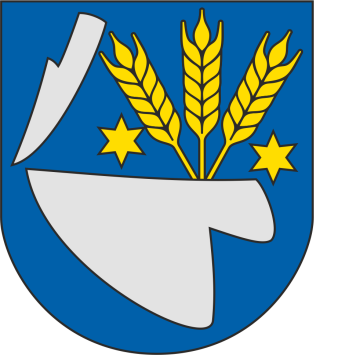 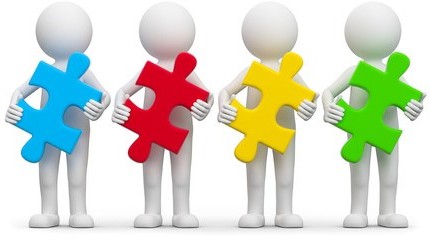 PARTICIPATÍVNY ROZPOČETMESTA TREBIŠOVPre rok 2022Podpisový hárok Svojím podpisom potvrdzujem, že som bol dostatočne informovaný o návrhu projetku  ..................................................................................................................................................(názov projektu),                                                      s ktorým ........................................................................... (meno a priezvisko predkladateľa) sa bude uchádzať o finančnú podporu prostredníctvom Participatívneho rozpočtu Mesta Trebišov pre rok 2022. Zároveň svojím podpisom vyjadrujem podporu pre prípadnú realizáciu tohto projektu na území Mesta Trebišov.  Osobné údaje dotknutých osôb sa spracúvajú v súlade s NARIADENÍM EURÓPSKEHO PARLAMENTU A RADY (EÚ) 2016/679 z 27. apríla 2016 o ochrane fyzických osôb pri spracúvaní osobných údajov a o voľnom pohybe takýchto údajov, ktorým sa zrušuje smernica 95/46/ES (všeobecné nariadenie o ochrane údajov) a so zákonom č. 18/2018 Z. z. o ochrane osobných údajov a o zmene a doplnení niektorých zákonov. Informácie o spracúvaní osobných údajov prevádzkovateľom sú vám plne k dispozícii na webovom sídle www.osobnyudaj.sk/informovanie, ako aj vo fyzickej podobe v sídle prevádzkovateľa.Priestor na ďalšie podpisy (nepovinné)p.č.MenoPriezviskoPodpisp.č.MenoPriezviskoPodpis